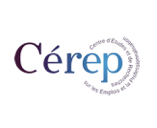 Séminaire doctorants du Cérep du 20 décembre 2019 de 9h00 à 16h00Salle polyvalente du bâtiment Recherche – Campus Croix RougeProgramme9h-9h30 : accueil9h30-10h :Ouverture de la journée par Muriel FRISCH, Directrice du Cérep, puis présentation des participants.10h-11h : rencontre avec M. ODOU, Directeur de l’Ecole Doctorale SHS. Questions des doctorants.11h-12h : Présentation de Transana, Alexandre BOOMS.12h-14h : apéritif offert par le laboratoire Cérep puis pause déjeuner.14h-15h: communication sur la rédaction d’articles, Vivien SOLDÉ.15h-16h : Présentation du Comité de suivi thèse, Jérôme Jouret.Clôture journée.